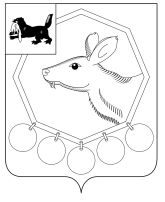 РОССИЙСКАЯ  ФЕДЕРАЦИЯ           ИРКУТСКАЯ ОБЛАСТЬМУНИЦИПАЛЬНОЕ ОБРАЗОВАНИЕ «БАЯНДАЕВСКИЙ РАЙОН»ПОСТАНОВЛЕНИЕ МЭРАОт 25.12.. № 193                                                                                                  с. БаяндайОб отмене административного регламента предоставления муниципальной услуги «Изъятие земельных участковдля муниципальных нужд» В соответствии Федеральным законом от 06.10.2003 № 131-ФЗ «Об общих принципах организации местного самоуправления в Российской Федерации»,  Федеральным законом от 27.07.2010 № 210-ФЗ «Об организации предоставления государственных и муниципальных услуг», руководствуясь постановлением мэра от 14.02.2012 № 19 «О порядке разработки и утверждения административных регламентов предоставления муниципальных услуг МО «Баяндаевский район», ст. ст. 33, 48 Устава муниципального образования «Баяндаевский район»,   постановляю:        1. Административный регламент предоставления муниципальной услуги «Изъятие земельных участков для муниципальных нужд» от 23.10.2017 № 137 отменить. 2. Опубликовать настоящее постановление в районной газете «Заря» и разместить на официальном сайте МО «Баяндаевский район» в информационно-телекоммуникационной сети «Интернет».       3. Контроль за исполнением настоящего постановления возложить на   заместителя мэра МО  «Баяндаевский район»  Еликова В.Т.								           Мэр МО «Баяндаевский район»   							                      		              А.П. ТабинаевРОССИЙСКАЯ  ФЕДЕРАЦИЯ           ИРКУТСКАЯ ОБЛАСТЬМУНИЦИПАЛЬНОЕ ОБРАЗОВАНИЕ «БАЯНДАЕВСКИЙ РАЙОН»ПОСТАНОВЛЕНИЕ МЭРАОт 25.12.. № 192                                                                                                 с. БаяндайОб отмене административного регламента предоставления муниципальной услуги «Обмен земельных участков, находящихся в муниципальной собственности, наземельные участки, находящиеся в частной собственности» В соответствии Федеральным законом от 06.10.2003 № 131-ФЗ «Об общих принципах организации местного самоуправления в Российской Федерации»,  Федеральным законом от 27.07.2010 № 210-ФЗ «Об организации предоставления государственных и муниципальных услуг», руководствуясь постановлением мэра от 14.02.2012 № 19 «О порядке разработки и утверждения административных регламентов предоставления муниципальных услуг МО «Баяндаевский район», ст. ст. 33, 48 Устава муниципального образования «Баяндаевский район»,   постановляю:        1. Административный регламент предоставления муниципальной услуги «Обмен земельных участков, находящихся в муниципальной собственности, на земельные участки, находящиеся в частной собственности» от 23.10.2017 № 135 отменить. 2. Опубликовать настоящее постановление в районной газете «Заря» и разместить на официальном сайте МО «Баяндаевский район» в информационно-телекоммуникационной сети «Интернет».       3. Контроль за исполнением настоящего постановления возложить на   заместителя мэра МО  «Баяндаевский район»  Еликова В.Т.								           Мэр МО «Баяндаевский район»   							                      		              А.П. ТабинаевРОССИЙСКАЯ  ФЕДЕРАЦИЯ           ИРКУТСКАЯ ОБЛАСТЬМУНИЦИПАЛЬНОЕ ОБРАЗОВАНИЕ «БАЯНДАЕВСКИЙ РАЙОН»ПОСТАНОВЛЕНИЕ МЭРАОт 25.12.. № 191                                                                                                  с. БаяндайОб отмене административного регламента предоставления муниципальной услуги «Установление публичного сервитута»  В соответствии Федеральным законом от 06.10.2003 № 131-ФЗ «Об общих принципах организации местного самоуправления в Российской Федерации»,  Федеральным законом от 27.07.2010 № 210-ФЗ «Об организации предоставления государственных и муниципальных услуг», руководствуясь постановлением мэра от 14.02.2012 № 19 «О порядке разработки и утверждения административных регламентов предоставления муниципальных услуг МО «Баяндаевский район», ст. ст. 33, 48 Устава муниципального образования «Баяндаевский район»,   постановляю:        1. Административный регламент предоставления муниципальной услуги «Установление публичного сервитута» от 23.10.2017 № 136 отменить. 2. Опубликовать настоящее постановление в районной газете «Заря» и разместить на официальном сайте МО «Баяндаевский район» в информационно-телекоммуникационной сети «Интернет».       3. Контроль за исполнением настоящего постановления возложить на   заместителя мэра МО  «Баяндаевский район»  Еликова В.Т.								           Мэр МО «Баяндаевский район»   							                      		              А.П. Табинаев